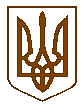 УКРАЇНАБілокриницька   сільська   радаРівненського   району    Рівненської    областіВ И К О Н А В Ч И Й       К О М І Т Е ТРІШЕННЯ 17   жовтня  2019  року                                                                                 № 65                                                                                                                           Про виконання делегованих повноваженьорганів виконавчої влади у сфері фізичної культури і спорту Заслухавши та обговоривши інформацію інструктора по фізичній культурі і спорту підліткового клубу при Білокриницькій сільській раді                    Т. Клименка,  керуючись ст. 32 Закону України «Про місцеве самоврядування в Україні», на підставі Закону України «Про фізичну культуру і спорт», виконавчий комітет Білокриницької сільської радиВ И Р І Ш И В :Інформацію інструктора по фізичній культурі і спорту підліткового клубу Т. Клименка взяти до уваги.Роботу підліткового клубу вважати задовільною.Інструктору по фізичній культурі і спорту та спеціалісту підліткового клубу: забезпечувати   стабільну   роботу   підліткового клубу, покращувати його матеріально-технічну базу;проводити роботу по залученню дітей та молоді до занять в підлітковому клубі;розширити мережу спортивних секцій в підлітковому клубі з метою залучення дітей та молоді до гурткової роботи.Контроль за виконанням покласти на секретаря виконкому,                      І.Захожу, члена виконавчого комітету, О. Нестерчук.Сільський голова		                                                          Тетяна ГОНЧАРУКІнформаційна довідкапро виконання делегованих повноважень органів виконавчої влади у сфері фізичної культури і спортуПри Білокриницькій сільській раді діють «підлітковий клуб та ГО ФСК «Білокриницький» , який засновано в 2002 році. Основна мета діяльності клубу: організація і розвиток масивних форм фізичної культури, спорту, різновидів додаткової діяльності та всебічне зміцнення здоров’я проживаючого населення на території Білокриницької сільської ради.За спортивно-масову роботу відповідають:Клименко Тарас Володимирович – інструктор з фізичної культури та спорту, голова  ГО ФСК «Білокриницький»;Плетьонка Андрій Васильович – спеціаліст підліткового клубу.При спортивному клубі діють гуртки: атлетичної гімнастики, настільного тенісу, пляжного волейболу, волейболу та баскетболу.Клуб нараховує 74 члени, з них 24 учні Білокриницької ЗОШ І-ІІІст. , 50- студенти, працююча молодь та дорослі.Регулярно проводиться спартакіада Білокриницької сільської ради ФСК «Білокриницький» таких видів як: футбол,настільний теніс, шахи, шашки, гирьовий спорт, армспорту, волейбол з нагородженням призерів та переможців з спортивними відзнаками від Білокриницької сільської ради.Традиційними стали свята до Дня Незалежності України та Дня Молоді на яких беруть участь не тільки місцеві спортсмени а й гості з району та м. Рівне.Члени клубу активно беруть участь у спартакіаді сільських та селищних рад Рівненського району і є її переможцями та призерами. 15 вересня 2019 року с. Біла Криниця приймала на своїй території районне спортивне свято. За підсумками змагань команда Білокриницької сільської ради зайняла І-ше загальнокомандове місце. Жіноча волейбольна та чоловіча баскетбольна команди представляють Рівненський район на обласних змаганнях де впродовж багатьох років є призерами та переможцями цих змагань.Представник ФСК «Білокриницький» А.В. Плетьонка в 2019 році брав участь в міжнародних змаганнях по пауерліфтінгу  де показав високі результати і виконав норматив майстра спорту.Білокриницька сільська рада ФСК «Білокриницький» були відзначені кубками та дипломами в номінації «Краще спортивне село» та «Кращий спортивний клубу» Рівненського району Рівненської області.На проведення спротивно-масових, оздоровчих заходів Білокриницькою сільською радою виділяються кошти на придбання інвентарю, спортивних нагород та добові.Активно ведеться робота із спонсорами по підтримці спортивної бази клубу.Спортивна база підліткового клубу:Тренажерний зал;Майданчики пляжного волейболу;Сільський стадіон.Побажання:1. Провести роботи по благоустрою сільського стадіону.2. Виділити приміщення для настільного тенісу та зберігання спортінвентарю.Інструктор зі спорту                                                                   Тарас Клименко